《110年生命線總會-自殺防治專題講座》『謝謝你跟我說』-青少年心理健康協談技巧簡章【主題介紹】青少年自殺防治-接住殞落中的年輕生命世界衛生組織認為青少年心理健康問題已是世界性的挑戰；生命線總會也發現，當『50 年協談經驗的生命線』遇上『新興的青少年自殺議題』時，提升與時俱進專業知識與協談技巧，才得以讓我們繼續守護好每一個求助者的來電。本次生命線總會特別邀請台大醫院社區精神科廖士程主任（同時也是台大心輔中心主任）為我們介紹青少年的心理健康問題，並分享團隊豐富的臨床經驗與提供基本的危機處理方式。敬邀各區生命線協會、在地學校心輔人員與自殺防治相關人員共同參與，座談會中亦安排茶敘交流，共同討論後續合作可能。生命線總會期待與大家一起專業升級，好好守護每一通願意訴說的來電。【辦理單位】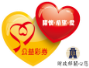 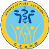 指導單位：      衛生福利部、     公益彩券回饋金補助         中華社會福利聯合勸募協會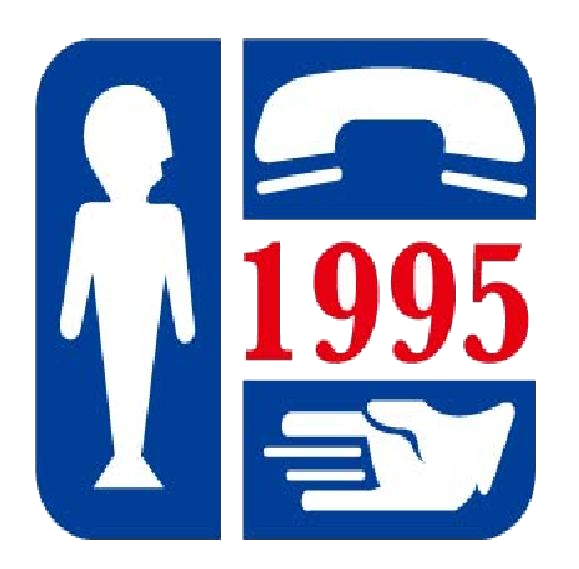 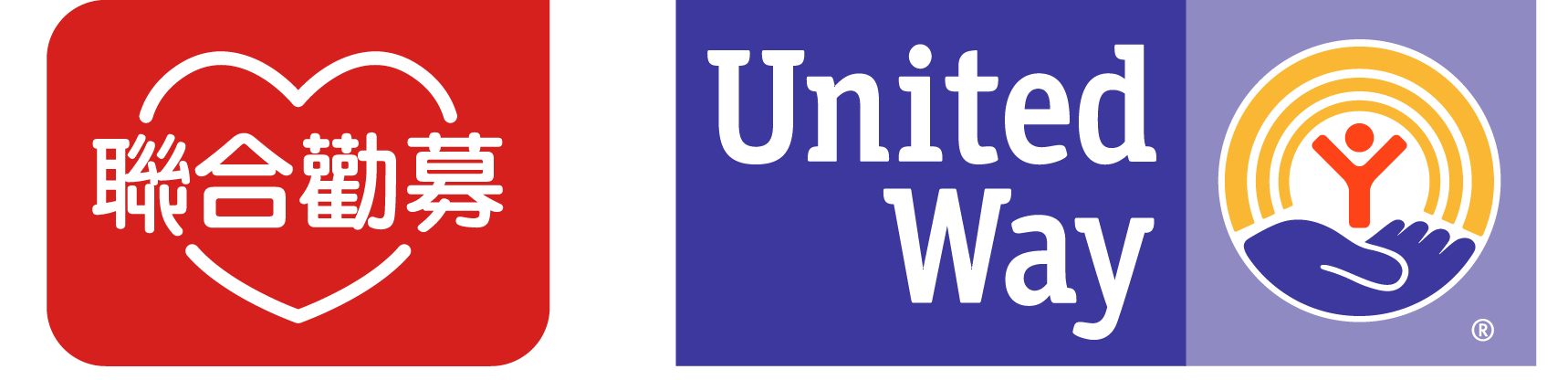 主辦單位：      社團法人國際生命線台灣總會贊助單位：      財團法人明倫社會福利慈善事業基金會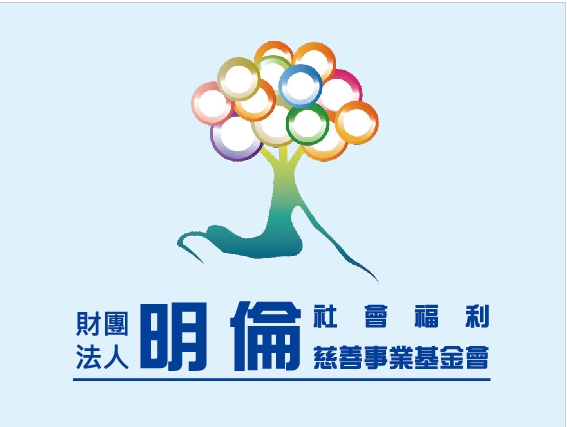 【報名對象】全台生命線協會專兼任人員全台生命線協會志工老師、志工督導各地大專院校心輔或教育單位相關人員衛生單位自殺防治相關人員。【特別邀請】下午場『各生命線與校園合作期待或經驗分享』時段，歡迎各協會邀請合作中或期待合作之學校或教育單位代表與會交流，並請於講座辦理日前一星期提供名單以利行政作業，本會將酌予補助交通費與出席費，敬請多加利用。【講座時間/地點/人數限制】南區場：限60人時間：110年11月27日(六) 10：00-17：00地點：WORK HUB共享商務空間《13樓C+D會議室》(高雄市苓雅區中華四路2號 13樓)東區場：限80人時間：110年11月28日(日) 10：00-17：00 地點：花蓮國軍英雄館 《二樓晶采廳》(花蓮縣花蓮市花崗街56號)中區場：限80人時間：110年12月11日(六) 10：00-17：00地點：集思台中新烏日會議中心《401富蘭克林廳》(台中市烏日區高鐵東一路26號(台鐵新烏日站4樓))北區場：限70人時間：110年12月12日(日) 10：00-17：00 地點：PCBC 犇亞會議中心《6樓 B+C會議室》(台北市松山區復興北路99號6樓)【課程內容綱要】課程：【青少年自殺防治】接住殞落中的年輕生命講師：台大醫院精神醫學部心身醫學科 廖士程主任內容：世界與台灣的青少年心理健康議題青少年心理健康協談技巧與危機處理分享會：各生命線與校園合作期待或經驗分享 與談人(預計)：基隆市生命線協會代表新北市國際生命線協會代表回應人：各區生命線協會代表各區學校或教育單位代表台大醫院精神醫學部身心醫學科 廖士程主任台大心輔中心臨床心理師 段亞新老師(視訊)台大心輔中心臨床心理師 黃揚文老師(視訊)【報名方式與聯絡人】僅開放網路報名報名網址：https://forms.gle/3WYc7ZYHbuHEYsC26截止日期：南區/東區場：請於110年11月19日(五)前完成報名。中區/北區場：請於110年11月29日(一)前完成報名。聯絡人/電話：國際生命線台灣總會 陳映廷社工；02-27189595EMAIL：lifelroc@gmail.com。課程當天聯絡電話： 0983-241517。【注意事項】為響應環保，請自行攜帶環保筷(匙)、水杯。為配合政府防疫政策與活動場地防疫措施，請務必遵守下列事項:本活動皆須配戴口罩入場。因各場地檢疫措施與規定不同，活動前請詳見本會於活動前寄送之行前通知內容，並於活動當天配合場地檢疫措施進行。當日若體溫超過 37.5 度或出現相關呼吸道等新冠肺炎症狀，依據目前防疫規定，將禁止參與本次活動；請保持防疫安全距離並儘快就醫，共同維護身體健康。【課程時程表】【交通資訊】【南區場】WORK HUB 共享商務空間《十三樓C+D會議室》(高雄市苓雅區中華四路2號 13樓)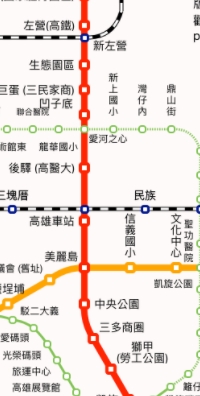 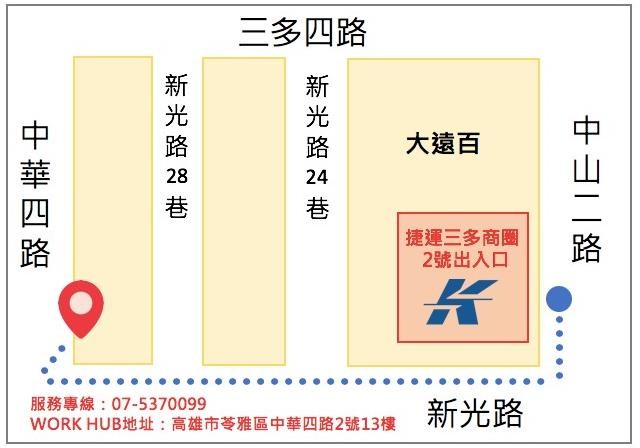 高鐵-【高鐵左營站】：於【高鐵左營站】下車，轉搭【高捷紅線新左營站】(往小港方向)，至【高捷紅線三多商圈站】下車，並從2號出口步行 3 分鐘(若不方便爬樓梯可以利用1號出口出站)台鐵-【高雄火車站】：於【高雄火車站】下車，轉搭【高捷紅線新左營站】(往小港方向)，至【高捷紅線三多商圈站】 下車，從2號出口步行 3 分鐘(若不方便爬樓梯可以利用1號出口出站)於【高雄火車站】下車，步行約3公尺至同愛街口跟建國路交叉口的【高雄火車站(建國路)】站牌，搭乘205 中華幹線(往輕軌夢時代站)至【新光路口(圖書總館)】下車。【花蓮場】花蓮國軍英雄館《二樓晶采廳》(花蓮縣花蓮市花崗街56號)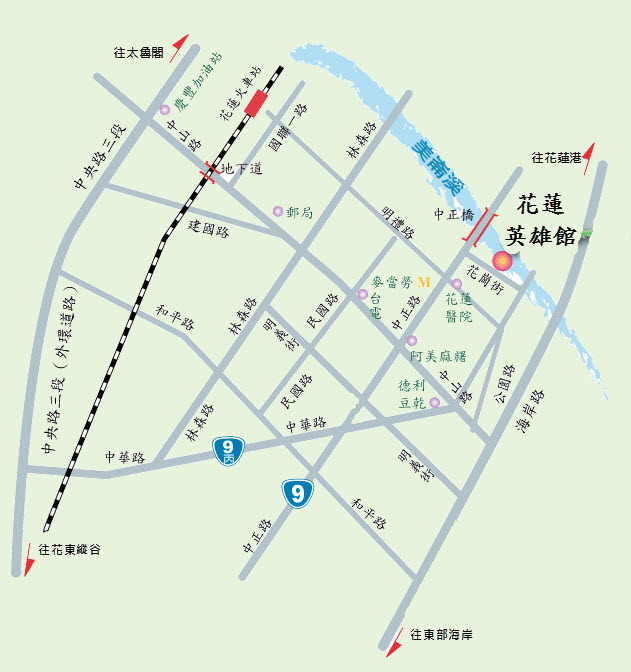 台鐵-【花蓮火車站】：於【花蓮火車站】下車，轉搭計程車，距離約2.4公里，車程約10分鐘，車資約145元。自行開車：由宜蘭往花蓮方向 -> 台九省道 -> 府前路 -> 中正路中正橋 -> 見明禮路左轉 ->見公園路（花崗國中前紅綠燈）左轉->直行一分鐘內左轉 -> 花蓮英雄館由台東往花蓮方向 -> 走縱谷台九線 -> 直行花蓮市中正路 -> 過麥當勞->見明禮路右轉 ->見公園路（花崗國中前紅綠燈）左轉 ->直行一分鐘內左轉 -> 花蓮英雄館【中區場】集思台中新烏日會議中心 《401富蘭克林廳》(台中市烏日區高鐵東一路26號(台鐵新烏日站4樓))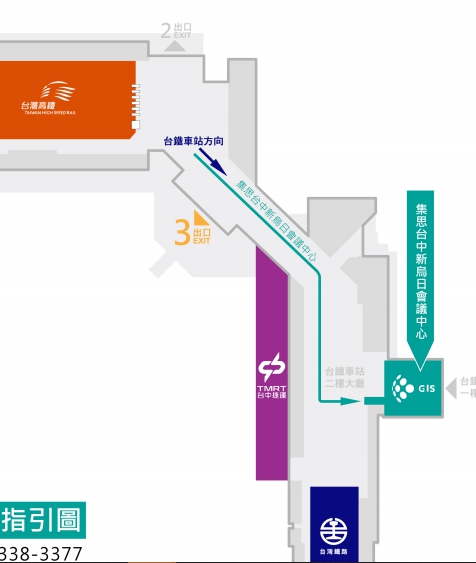 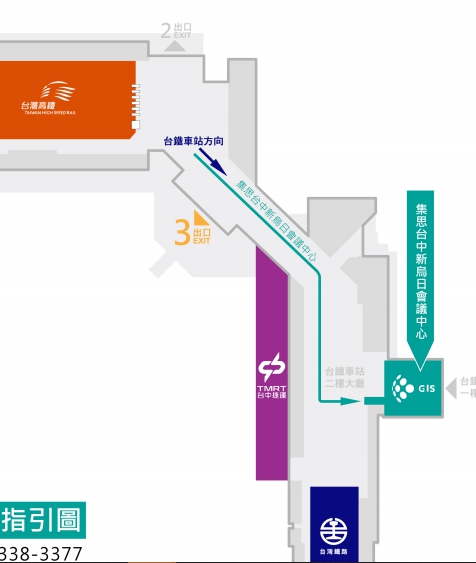 高鐵-【高鐵台中站】：請往出口3台鐵新烏日車站方向直行，抵達台鐵售票大廳，會議中心即在左側。台鐵-【台鐵新烏日站】：出口直走約30公尺，會議中心即在右側。自行開車：路線：【台74線(中彰快速道路)】往1-成功號出口下交流道，右轉環河橋於高鐵東路右轉直駛至高鐵東一路左轉(會議中心即在右側)。停車：台鐵新烏日車站【室內停車場】：電梯直達會議中心。汽車20元/時，高鐵東一路右轉入迴轉道左側即為汽車停車入口處機車20元/日，機車停車入口處位於高鐵東一路【日出停車場】：汽車80~100元/日；機車15元/平日、20元/假日步行至台鐵新烏日車站(搭乘電梯或手扶梯至會議中心)，停車入口處位於高鐵東一路。【北區場】PCBC 犇亞會議中心 《六樓 B+C會議室》(台北市松山區復興北路99號6樓)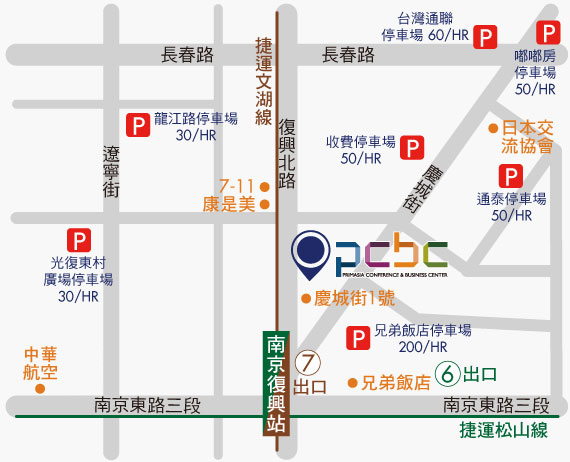 捷運-【南京復興站】：搭乘捷運文湖線(棕線)至「南京復興」站，七號出口出站（距離本中心步行時間約1分鐘左右）。搭乘捷運松山線(綠線)至「南京復興」站，六號出口出站（距離本中心步行時間約1分鐘左右）。公車-【捷運南京復興】、【南京復興路口】：【捷運南京復興】站：638、685、74、903。【南京復興路口】站： 248、254、266、266(區間)、 279、282、282(副)、288、288(區間)、292、292(副)、292(區間)、306、306(區間)、307、46、604、605(快速公車)、622、652、668、672、675、711、紅25、棕10、棕9 線。停車資訊：本商務中心大樓樓下備有停車場(需付費、前一天申請)中華航空或六福皇宮後面公有停車場，約300個平面車位。慶城街、長春路口的日本交流協會大樓地下室也有計時停車位， 距離步行時間約2分鐘左右。【南區場】限60人 時間：110年11月27日(六) 10：00-17：00地點：WORK HUB 共享商務空間 《十三樓C+D會議室》(高雄市苓雅區中華四路2號 13樓)【南區場】限60人 時間：110年11月27日(六) 10：00-17：00地點：WORK HUB 共享商務空間 《十三樓C+D會議室》(高雄市苓雅區中華四路2號 13樓)【南區場】限60人 時間：110年11月27日(六) 10：00-17：00地點：WORK HUB 共享商務空間 《十三樓C+D會議室》(高雄市苓雅區中華四路2號 13樓)時間內容課程主題/主講人0930-1000        報到0930-1000        報到0930-1000        報到10001200世界與台灣的青少年心理健康議題課程主題：【青少年自殺防治】接住殞落中的年輕生命講師：台大醫院精神醫學部心身醫學科 廖士程主任1200-1300   午休1200-1300   午休課程主題：【青少年自殺防治】接住殞落中的年輕生命講師：台大醫院精神醫學部心身醫學科 廖士程主任13001500青少年心理健康協談技巧與危機處理課程主題：【青少年自殺防治】接住殞落中的年輕生命講師：台大醫院精神醫學部心身醫學科 廖士程主任1500 1530     茶敘1500 1530     茶敘1500 1530     茶敘15301700各生命線與校園合作期待或經驗分享主持人：生命線總會 黃俊森總會長與談人：基隆市生命線協會代表新北市國際生命線協會代表回應人：各區生命線協會代表台大醫院精神醫學部身心醫學科 廖士程主任台大心輔中心臨床心理師 段亞新老師(視訊)台大心輔中心臨床心理師 黃揚文老師(視訊)1700-                  賦歸1700-                  賦歸1700-                  賦歸【東區場】限80人 時間：110年11月28日(日) 10：00-17：00 地點：花蓮國軍英雄館 《二樓晶采廳》(花蓮縣花蓮市花崗街56號)【東區場】限80人 時間：110年11月28日(日) 10：00-17：00 地點：花蓮國軍英雄館 《二樓晶采廳》(花蓮縣花蓮市花崗街56號)【東區場】限80人 時間：110年11月28日(日) 10：00-17：00 地點：花蓮國軍英雄館 《二樓晶采廳》(花蓮縣花蓮市花崗街56號)時間內容課程主題/主講人0930-1000        報到0930-1000        報到0930-1000        報到10001200世界與台灣的青少年心理健康議題課程主題：【青少年自殺防治】接住殞落中的年輕生命講師：台大醫院精神醫學部心身醫學科 廖士程主任1200-1300   午休1200-1300   午休課程主題：【青少年自殺防治】接住殞落中的年輕生命講師：台大醫院精神醫學部心身醫學科 廖士程主任13001500青少年心理健康協談技巧與危機處理課程主題：【青少年自殺防治】接住殞落中的年輕生命講師：台大醫院精神醫學部心身醫學科 廖士程主任1500 1530     茶敘1500 1530     茶敘1500 1530     茶敘15301700各生命線與校園合作期待或經驗分享主持人：生命線總會 黃俊森總會長與談人：基隆市生命線協會代表新北市國際生命線協會代表回應人：台大醫院精神醫學部身心醫學科 廖士程主任各區生命線協會代表各區學校或教育單位代表1700-                  賦歸1700-                  賦歸1700-                  賦歸【中區場】限80人 時間：110年12月11日(六) 10：00-17：00 地點：集思台中新烏日會議中心 《401富蘭克林廳》(台中市烏日區高鐵東一路26號4樓)【中區場】限80人 時間：110年12月11日(六) 10：00-17：00 地點：集思台中新烏日會議中心 《401富蘭克林廳》(台中市烏日區高鐵東一路26號4樓)【中區場】限80人 時間：110年12月11日(六) 10：00-17：00 地點：集思台中新烏日會議中心 《401富蘭克林廳》(台中市烏日區高鐵東一路26號4樓)時間內容課程主題/主講人0930-1000        報到0930-1000        報到0930-1000        報到10001200世界與台灣的青少年心理健康議題課程主題：【青少年自殺防治】接住殞落中的年輕生命講師：台大醫院精神醫學部心身醫學科 廖士程主任1200-1300   午休1200-1300   午休課程主題：【青少年自殺防治】接住殞落中的年輕生命講師：台大醫院精神醫學部心身醫學科 廖士程主任13001500青少年心理健康協談技巧與危機處理課程主題：【青少年自殺防治】接住殞落中的年輕生命講師：台大醫院精神醫學部心身醫學科 廖士程主任1500 1530     茶敘1500 1530     茶敘1500 1530     茶敘15301700各生命線與校園合作期待或經驗分享主持人：生命線總會 黃俊森總會長與談人：基隆市生命線協會代表新北市國際生命線協會代表回應人：台大醫院精神醫學部身心醫學科 廖士程主任
各區生命線協會代表各區學校或教育單位代表1700-                  賦歸1700-                  賦歸1700-                  賦歸【北區場】限70人 時間：110年12月12日(日) 10：00-17：00 地點：PCBC 犇亞會議中心 《六樓 B+C會議室》(台北市松山區復興北路99號6樓)【北區場】限70人 時間：110年12月12日(日) 10：00-17：00 地點：PCBC 犇亞會議中心 《六樓 B+C會議室》(台北市松山區復興北路99號6樓)【北區場】限70人 時間：110年12月12日(日) 10：00-17：00 地點：PCBC 犇亞會議中心 《六樓 B+C會議室》(台北市松山區復興北路99號6樓)時間內容課程主題/主講人0930-1000        報到0930-1000        報到0930-1000        報到10001200世界與台灣的青少年心理健康議題課程主題：【青少年自殺防治】接住殞落中的年輕生命講師：台大醫院精神醫學部心身醫學科 廖士程主任1200-1300   午休1200-1300   午休課程主題：【青少年自殺防治】接住殞落中的年輕生命講師：台大醫院精神醫學部心身醫學科 廖士程主任13001500青少年心理健康協談技巧與危機處理課程主題：【青少年自殺防治】接住殞落中的年輕生命講師：台大醫院精神醫學部心身醫學科 廖士程主任1500 1530     茶敘1500 1530     茶敘1500 1530     茶敘15301700各生命線與校園合作期待或經驗分享主持人：生命線總會 陳宗聖第一副總會長與談人：基隆市生命線協會代表新北市國際生命線協會代表回應人：台大醫院精神醫學部身心醫學科 廖士程主任各區生命線協會代表各區學校或教育單位代表1700-                  賦歸1700-                  賦歸1700-                  賦歸